РЕСПУБЛИКА  КРЫМНИЖНЕГОРСКИЙ РАЙОННИЖНЕГОРСКИЙ  СЕЛЬСКИЙ  СОВЕТР Е Ш Е Н И Е                                                       53-ой внеочередной сессии 2-го созыва«27» марта 2024 г.                                             № 206	                                       пгт. НижнегорскийО внесении изменений в Правила создания, содержания и охраны зеленых насаждений, произрастающих на территории Нижнегорского сельскогопоселения Нижнегорского района Республики Крымот 29.06.2022 № 108	Руководствуясь Федеральным законом от 06.10.2003 № 131-ФЗ «Об общих принципах организации местного самоуправления в Российской Федерации», Правилами создания, охраны и содержания зеленых насаждений в городах Российской Федерации», утвержденными приказом Госстроя России от 15.12.1999 № 153, Уставом муниципального образования Нижнегорское сельское поселение Нижнегорского района Республики Крым, Нижнегорский сельский советРЕШИЛ:Внести в Правила создания, содержания и охраны зеленых  насаждений, произрастающих на территории Нижнегорского сельского поселения Нижнегорского района Республики Крым, утвержденные решением Нижнегорского сельского совета Нижнегорского района Республики Крым от 29.06.2022 № 108 (далее - Правила) следующие изменения:1.1 Раздел 1. «Общие положения» Правил  изложить в следующей редакции:                                          « 1. Общие положения.Настоящие Правила регулируют отношения, возникающие в сфере создания, содержания и охраны зеленых насаждений на территории муниципального образования.Настоящие Правила действуют на всей территории муниципального образования и являются обязательными для исполнения юридическими лицами независимо от их организационно-правовых форм, индивидуальными предпринимателями и гражданами.Настоящие Правила не распространяются на отношения по созданию, содержанию и охране зеленых насаждений на земельных участках, находящихся в частной собственности, садовых, огородных, дачных и приусадебных земельных участках, а также на земельных участках, занятых ботаническими садами, питомниками для выращивания посадочного материала, индивидуальной жилой застройкой (за исключением случаев осуществления градостроительной деятельности), личными подсобными хозяйствами, а также на отношения по охране лесов, расположенных на территории муниципального образования.Для целей настоящих Правил устанавливаются следующие основные понятия:аварийно-опасные деревья - деревья, представляющие опасность для жизни и здоровья граждан, имущества и создающие аварийно-опасные ситуации;вертикальное озеленение - озеленение пространства у вертикальных плоскостей зданий и сооружений, оград, арок, пергол, колонн, обелисков, вазонов и тому подобных элементов вьющимися, лазающими, ниспадающими растениями, способными принимать разнообразные формы в соответствии с поверхностью объектов, строением опорных конструкций в декоративных целях и для защиты от перегрева, шума, ветра;газон - травяной покров, создаваемый посевом семян специально подобранных трав, являющийся фоном для посадок и парковых сооружений и самостоятельным элементом ландшафтной композиции;дерево - жизненная форма растений с единственной, отчетливо выраженной пряморастущей многолетней одревесневшей, сохраняющейся в течение всей жизни, разветвленной или неветвящейся главной осью - стволом;древесина- необработанные круглые лесоматериалы (дровяная и деловая древесина), ветки и сучки, образованные в результате сноса зеленых насаждений;естественная растительность - совокупность древесных, кустарниковых и травянистых растений естественного происхождения на определенной территории;заросли - деревья и (или) кустарники самосевного и порослевого происхождения, образующие единый сомкнутый полог;зеленые зоны - территории, занятые зелеными насаждениями;озелененная территория общего пользования - озелененная территория, которой беспрепятственно пользуется неограниченный круг лиц;зеленые насаждения - древесно-кустарниковая и травянистая растительность естественного и искусственного происхождения на определенной территории;зеленый фонд муниципального образования - совокупность зеленых зон, в том числе покрытых древесно-кустарниковой и травянистой растительностью территорий, в границах муниципального образования;компенсационное озеленение - воспроизводство зеленых насаждений взамен уничтоженных или поврежденных;компенсационная стоимость зеленых насаждений - стоимостная оценка типичных видов (категорий) зеленых насаждений и объектов озеленения, проведенная суммированием всех видов затрат, связанных с их созданием и содержанием, в пересчете на 1 условное дерево, кустарник, единицу площади, погонный метр и (или) другую удельную единицу;кустарник - жизненная форма древесных растений, имеющая во взрослом состоянии несколько равноценных, образующихся от корня стволов, существующих бок о бок и сменяющих друг друга;охрана насаждений озелененных территорий - система административно-правовых, организационно-хозяйственных, экономических, архитектурно-планировочных и агротехнических мероприятий, направленных на сохранение, восстановление или улучшение выполнения зелеными насаждениями определенных функций;повреждение зеленых насаждений - механическое, термическое, химическое или иное воздействие, которое привело к нарушению целостности кроны, корневой системы, ствола и живого напочвенного покрова, а также загрязнение почвы в зоне зеленых насаждений вредными веществами, поджог и иное причинение вреда, не повлекшее прекращение роста;порубочный билет - разрешительный документ, выданный уполномоченным органом местного самоуправления, предприятием, осуществляющим содержание зеленых насаждений на территории муниципального образования, дающий право на выполнение работ по вырубке, санитарной и формовочной обрезке зеленых насаждений или по их уничтожению (удалению, сносу);рекреационные зоны - специально выделяемые территории, предназначенные для организации мест отдыха населения и включающие в себя парки, сады, городские леса, лесопарки, пляжи, иные объекты. В рекреационные зоны могут включаться особо охраняемые природные территории и природные объекты;сухостойные деревья и кустарники - деревья и кустарники, утратившие физиологическую устойчивость и подлежащие вырубке;содержание зеленых насаждений - деятельность по поддержанию функционального состояния (обработка почвы, полив, внесение удобрений, обрезка крон деревьев и кустарников и иные мероприятия) и восстановлению зеленых насаждений;травяной покров - газон, естественная травяная растительность;уничтожение зеленых насаждений - повреждение зеленых насаждений, повлекшее прекращение роста, вырубка зеленых насаждений, выкапывание зеленых насаждений, уничтожение растительного слоя газонов;уполномоченные лица - должностные лица органов местного самоуправления, уполномоченные в соответствии с правовыми актами муниципального образования осуществлять функции по контролю за соблюдением правил на территории муниципального образования;цветник - участок геометрической или свободной формы с высаженными одно-, дву- или многолетними цветочными растениями;элементы благоустройства - декоративные, технические, планировочные, конструктивные устройства, элементы озеленения, различные виды оборудования и оформления, в том числе фасадов зданий, строений, сооружений, малые архитектурные формы, некапитальные нестационарные строения и сооружения, информационные щиты и указатели, применяемые как составные части благоустройства территории.Местоположение и границы озелененных территорий определяются генеральным планом муниципального образования и градостроительным зонированием его территорий с учетом исторически сложившихся планировки и природных компонентов - рельефа, акваторий и зеленых насаждений.Новое строительство, осуществляющееся на объектах, находящихся на территории муниципального образования, включает комплекс работ по созданию зеленых насаждений на землях, определенных градостроительными документами, утвержденными органами местного самоуправления муниципального образования.Реконструкция объектов на территории муниципального образования включает комплекс работ, предусматривающих полную или частичную замену всех компонентов зеленых насаждений (деревьев, кустарников, газонов, цветников) и элементов благоустройства.Реставрация на территориях памятников садово-паркового искусства производится с целью их сохранения и восстановления в соответствии с правилами и проектом реставрации.Капитальный ремонт объектов на территории муниципального образования включает комплекс работ по полному или частичному восстановлению зеленых насаждений и элементов благоустройства с применением современных решений, конструкций, долговечных материалов, выполняемых в соответствии с проектом, разработанным, согласованным и утвержденным в установленном порядке. Средние межремонтные сроки - 5 - 10 лет, по отдельным видам работ межремонтные сроки могут быть сокращены до 3 - 5 лет. Отдельные виды работ, относящиеся к капитальному ремонту, могут производиться по мере необходимости в соответствии с технологическим регламентом и сметами, разработанными землепользователем и утвержденными в установленном порядке.Капитальный ремонт проводится без изменения планировочной структуры территории и (или) объекта.При капитальном ремонте зеленых насаждений должны проводиться следующие работы:валка сухих, аварийных и потерявших декоративный вид деревьев и кустарников с корчевкой пней;подготовка посадочных мест с заменой растительного грунта и внесением органических и минеральных удобрений, посадка деревьев и кустарников, устройство новых цветников;устройство газонов с подсыпкой растительной земли и посевом газонных трав;восстановление и ремонт садовых дорожек с заменой верхнего покрытия и (или) основания, установкой ограждений;демонтаж и монтаж поливной сети с заменой труб;устройство, восстановление и ремонт оград, изгородей, подпорных стенок, лестниц, беседок, раковин, скамеек, урн;перекладка и установка нового бордюрного камня, восстановление водоотвода;подсев газонов в отдельных местах и подсадка однолетних и многолетних цветочных растений в цветниках;санитарная обрезка растений, удаление поросли, очистка стволов от дикорастущих лиан, стрижка и кронирование живой изгороди, лечение ран;выкапывание, очистка, сортировка луковиц, клубнелуковиц, корневищ;ремонт детских площадок, садово-паркового инвентаря, парников, теплиц, оранжерей, в т.ч. столярные, стекольные и печные работы;изготовление отдельных остекленных рам для теплиц и парников.1.10  Все работы по новому строительству, реконструкции, реставрации и капитальному ремонту существующих озелененных территорий, а также комплексному озеленению должны производиться по разработанной государственными, муниципальными или частными специализированными проектными (проектно-сметными) организациями проектной документации, согласованной и утвержденной в установленном порядке.Содержание зеленых насаждений, произрастающих на территории муниципального образования - это комплекс работ по уходу за зелеными насаждениями и элементами благоустройства озелененных территорий, устранению незначительных деформаций и повреждений конструктивных элементов объемных сооружений, а также уборка передвижных малых форм в летнее и зимнее время. Содержание зеленых насаждений, произрастающих на территории муниципального образования, включает:текущий ремонт;работы по уходу за деревьями и кустарниками - обрезка, рыхление почвы, удаление сорной растительности, полив, удобрение и борьба с хлорозными явлениями, защита растений от вредителей и болезней, утепление теплолюбивых пород, связывание и развязывание кустарников, подверженных снего- и ледоломам, защита растений от солнечных ожогов, лечение дупел и ран на деревьях, удаление поросли, усохших и аварийных растений, очистка территории от мусора;работы по уходу за газонами - стрижка, скарификация, землевание, аэрация, полив, подкормка, удаление сорняков, борьба с вредителями и болезнями, уборка мусора;поднятие и укладку металлических решеток на лунках деревьев; прочистку и промывку газонного борта;ограждение скверов и садов;подметания;удаления снега;- посыпки песком дорожек, расстановки и перемещение диванов, скамеек, урн;работы по уходу за детскими площадками, песочницами;промывку полированных и мраморных поверхностей, пьедесталов, барельефов;работы по уходу за цветниками - рыхление почвы, борьба с сорной растительностью, полив, подкормка, защита растений от вредителей и болезней, прищипывание, удаление отмерших побегов, листьев, отцветших цветков и соцветий, надземной части растений с незимующими побегами, укрытие растений на зиму, ремонт, уборка мусора;работы по уходу за цветочными вазами.Содержание зеленых насаждений, произрастающих на территории муниципального образования, включая текущий ремонт, производится в соответствии с производственно-технологическим регламентом.Объекты зеленого фонда классифицируются на:- территории общего пользования (городские парки, скверы, бульвары ит.д.);территории ограниченного пользования (территории общественных и жилых зданий, школ, детских садов, спортивных комплексов, лечебных учреждений, промышленных предприятий и т.д.);- территории специального назначения (улицы и дороги, санитарно-защитные и охранные зоны, ботанические и зоологические сады, кладбища и т.д.);В зависимости от отношения к собственности, функционального назначения, режима пользования и способа хозяйствования объекты зеленого фонда подразделяются на следующие категории:категория - насаждения общего пользования, имеющие особое рекреационное значение (сады, скверы, зеленые насаждения вдоль улиц, набережных), особо охраняемые территории;категория - объекты озеленения внутриквартальных жилых застроек;категория - объекты озеленения частных жилых застроек;категория - объекты озеленения территорий ведомств, предприятий, учреждений, организаций и других владельцев или арендаторов земельных участков и собственников земельных участков, землепользователей и землевладельцев;категория - санитарно-защитные, водоохранные, защитно-мелиоративные зоны, насаждения вдоль железных дорог, кладбищ, озелененные территории специального назначения: питомники, цветочные хозяйства, коллективные сады, территории, попадающие под действие Федерального закона «Об особо охраняемых природных территориях».Зеленые насаждения выполняют природоохранные, структурно-планировочные, декоративно-художественные, средоформирующие, защитные и рекреационные функции, являясь составной частью территории природного комплекса и зеленого фонда муниципального образования.Ответственность по капитальному ремонту, а также по содержанию и сохранности зеленых насаждений возлагается: На территориях общего пользования - на администрацию муниципального образования. На земельных участках, находящихся в муниципальной собственности и переданных в аренду (пользование) - на пользователей указанных земельных участков.»;1.2   Дополнить Правила разделом 6-1 «Снос зеленых насаждений» следующего содержания:6-1.1. Снос зеленых насаждений на земельных участках, муниципальной собственности осуществляется администрацией муниципального образования либо подведомственным ей муниципальным учреждением (далее – Уполномоченное предприятие), предприятием самостоятельно, за счет собственных средств. 6-1.1.2. Вывоз древесины с места сноса и транспортировка древесины в места складирования (хранения) с целью дальнейшего распоряжения ею осуществляется администрацией муниципального образования либо Уполномоченным предприятием на основании сопроводительного документа на транспортировку древесины.6-1.1.3. Лицо, получившее разрешение на снос зеленых насаждений, на земле, находящейся в собственности муниципального образования Нижнегорское сельское поселение Нижнегорского района Республики Крым, выданное администрацией муниципального образования, (далее – Заинтересованное лицо) вправе самостоятельно за счет собственных средств осуществить снос зеленых насаждений, подготовить древесину под вывоз (очистить древесину от веток, сучков, складировать (штабелировать) древесину в месте сноса зеленых насаждений). В случае выполнения вышеуказанных работ Заинтересованное лицо любым доступным способом обязано не позднее 5 рабочих дней уведомить администрацию муниципального образования либо Уполномоченное предприятие о произведении сноса зеленых насаждений и подготовке их для транспортировки к месту складирования (хранения), определенному администрацией муниципального образования (далее – место складирования). 6-1.1.4. В случае, если в течение 10 рабочих дней со дня получения администрацией муниципального образования, Уполномоченным предприятием уведомления, предусмотренного п. 6-1.1.3 настоящего Порядка, администрация муниципального образования или Уполномоченное предприятие не осуществляет вывоз древесины с места сноса и транспортировка древесины в места складирования, Заинтересованное лицо вправе самостоятельно осуществить вывоз древесины с места сноса и транспортировку древесины в места складирования.При этом после уведомления Заинтересованным лицом, ОМС или Уполномоченного учреждения, последние осуществляют выезд на место окончания работ по сносу зелёных насаждений с целью составления акта осмотра, в котором указывается: дата, место, объем и породный состав древесины. 6-1.1.5. Передача древесины осуществляется Заинтересованным лицом ОМС или Уполномоченному предприятию на основании акта приема-передачи.Администрация муниципального образования составляет акт приема-передачи древесины в 3-х экземплярах:- первый экземпляр – для лица, получившего разрешение на снос зеленых насаждений;- второй экземпляр – для администрации муниципального образования;- третий экземпляр – для Уполномоченного предприятия.6-2.1.6. Вся полученная древесина в ходе сносов зеленых насаждений на территории муниципального образования в преимущественном порядке используется на социальные, бытовые и гуманитарные нужды. Распоряжение древесиной осуществляется администрацией муниципального образования либо Уполномоченным предприятием на безвозмездной основе заинтересованным лицам по заявкам (при наличии печного отопления).Под лицами, имеющими преимущественное право на получение древесины следует понимать: а) многодетные семьи;б) семьи, в составе которой проживают инвалиды I и II групп;в) ветераны Великой Отечественной войны;г) инвалиды Великой Отечественной войны;д) ветераны боевых действий, за исключением лиц, указанных в пункте «м» настоящего пункта;е) инвалиды боевых действий, за исключением лиц, указанных в пункте «н» настоящего пункта;ж) лица, подвергшиеся политическим репрессиям и подлежащие реабилитации либо пострадавшие от политических репрессий;з) бывшие несовершеннолетние узники концлагерей, гетто, других мест принудительного содержания, созданных фашистами и их союзниками в период Второй мировой войны, признанные инвалидами вследствие общего заболевания, трудового увечья и других причин (за исключением лиц, инвалидность которых наступила вследствие их противоправных действий);и) инвалиды вследствие Чернобыльской катастрофы;й) лица, воспитывающие трех и более детей в возрасте до 18 лет, включая усыновленных, а также принятых под опеку (попечительство), за исключением случая, предусмотренного частью 1 статьи 13 Федерального закона от 24 апреля 2008 года № 48-ФЗ «Об опеке и попечительстве», а при обучении детей в общеобразовательных организациях по очной форме обучения - до окончания обучения, но не более чем до достижения ими возраста 23 лет;к) лица, имеющие обеспеченность общей площадью жилых помещений не более 10 квадратных метров в расчете на гражданина и каждого совместно проживающего с гражданином члена его семьи. Размер обеспеченности общей площадью жилых помещений в соответствии с настоящим Законом определяется как отношение суммарной общей площади всех жилых помещений, занимаемых гражданином и (или) совместно проживающими с гражданином членами его семьи по договорам социального найма, и (или) на праве членства в жилищном, жилищно-строительном кооперативе, и (или) принадлежащих им на праве собственности, на количество таких членов семьи гражданина;л) лица, воспитывающие ребенка-инвалида, включая усыновленных и принятых под опеку (попечительство);м) ветераны боевых действий, лица, имеющие правоотношения с организацией, осуществляющей защиту интересов ветеранов локальных войн и военных конфликтов, направлявшиеся для обеспечения выполнения служебно-боевых задач или принимавшие участие в боевых действиях в ходе специальной военной операции на территориях Украины, Донецкой Народной Республики, Луганской Народной Республики, Херсонской области и Запорожской области (далее - специальная военная операция);н) инвалиды боевых действий, лица, имеющие правоотношения с организацией, осуществляющей защиту интересов ветеранов локальных войн и военных конфликтов, ставшие инвалидами вследствие ранения, контузии, увечья или заболевания, полученных при выполнении служебно-боевых задач или участии в боевых действиях в ходе специальной военной операции;о) члены семей погибших (умерших) лиц, указанных в пунктах «м» и «н» настоящего пункта.п) лица, пострадавшие в результате чрезвычайных ситуаций муниципального и регионального значения;р) Министерство обороны Российской Федерации (его территориальные органы) в целях обеспечения потребностей вооруженных сил Российской Федерации, других войск, воинских формирований и органов, в том числе для создания и дооборудования фортификационных сооружений;с) образовательные учреждения, учреждения здравоохранения, спорта и иные муниципальные и государственные учреждения (организации, предприятия). 6-1.1.7. Объявление о наличии древесины, подлежащей предоставлению (передаче) лицам, указанным в 6-1.1.6 настоящего Порядка, размещается администрацией муниципального образования  на официальном сайте администрации муниципального образования  в течение 10 рабочих дней после ее заготовки (наличия в месте складирования). В случае подачи от заинтересованных лиц более одной заявки, передача древесины осуществляется равномерно между заявителями, за исключением потребностей Министерства обороны Российской Федерации (его территориальных органов), других войск, воинских формирований и органов, в том числе для создания и дооборудования фортификационных сооружений.»;1.3.  Дополнить раздел 7 «Порядок исчисления платы за проведение компенсационного озеленения при уничтожении зеленых насаждений» пунктом 7.4 следующего содержания:«7.4. Для уплаты восстановительной стоимости уничтоженных или поврежденных зеленых насаждений в случае строительства, реконструкции, капитального ремонта объектов капитального строительства, линейных объектов, осуществляемых за счет бюджетов Российской Федерации, Республики Крым или муниципальных образований, применяются понижающие ставки.»;Настоящее решение подлежит обнародованию на информационных стендах Нижнегорского сельского поселения, на официальном сайте администрации Нижнегорского сельского поселения Нижнегорского района Республики Крым в сети «Интернет» https://nizhnegorskij.admonline.ru/ и вступает в силу со дня его обнародования.Заместитель главы администрации                                                                                 А.В. Бутовченко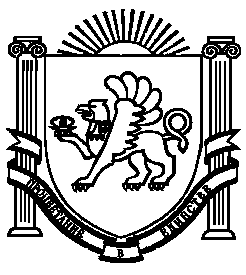 